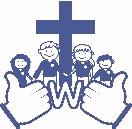 ‘Believe, Excite, Succeed, Together’Reading Framework Y2 and 3 – Long Term Overview 2020/2021AutumnAutumnAutumnAutumn TextsAnchor and SupplementaryExplicit Focus Points Black – NC Objectives     Black and bold – ideas for teachingGreen – Reading Rope Strands Language ComprehensionBackground knowledge, Vocabulary, Language Structure, Verbal reasoningLiteracy KnowledgeFluency Development (6 Ps – identify specific focus)Pitch, Power, PacePunctuation, PausePassionWriting Objectives/Cross Curricular linksRead Write IncSelection of textsRecovery of skills and completion of Read, Write, inc for all Y2/3 children.Revision of basic Y1/2 skills. Recovery Curriculum. Recovery of skills and completion of Read, Write, inc for all Y2/3 children.Revision of basic Y1/2 skills. Recovery Curriculum. Recovery of skills and completion of Read, Write, inc for all Y2/3 children.Revision of basic Y1/2 skills. Recovery Curriculum. Non-fiction texts – Early Man 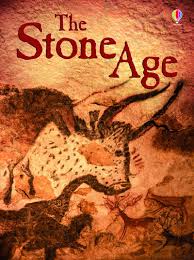 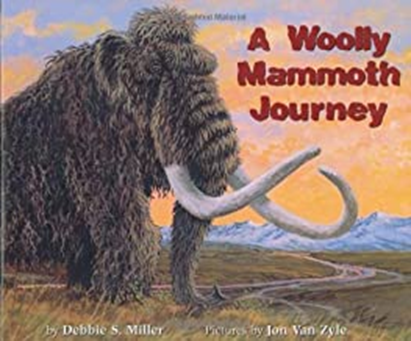 LITERACY KNOWLEDGE (Y2)Listening to, discussing and expressing views about a wide range of stories and non-fiction at a level beyond that at which they can read independently.Being introduced to non-fiction books that are structured in different ways.VOCABULARY (Y3)Use dictionaries to check the meaning of wordsBACKGROUND KNOWLEDGE (Y2/3)drawing on what they already know or on background information and vocabulary provided by the teacherEcho reading – Phrasing and power in voiceChoral reading – ensure children use powerWriting Information booklet about the Stone AgeFact fileSpringSpringSpringSpringTextsAnchor and SupplementaryExplicit Focus Points Black – NC Objectives     Black and bold – ideas for teachingGreen – Reading Rope Strands Language ComprehensionBackground knowledge, Vocabulary, Language Structure, Verbal reasoningLiteracy KnowledgeFluency Development (6 Ps – identify specific focus)Pitch, Power, PacePunctuation, PausePassionWriting Objectives/Cross Curricular linksEscape to Pompeii (Home Learning- Year 3 only)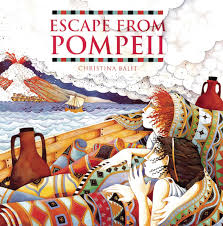 Reading Strategies – Using Prior Knowledge/Previewing, Questioning, Making Inferences, Summarising.Year 3Background knowledgeincreasing their familiarity with a wide range of books, including fairy stories, myths and legends, and retelling some of these orally drawing inferences such as inferring characters’ feelings, thoughts and motives from their actions, and justifying inferences with evidence Vocabularydiscussing words and phrases that capture the reader’s interest and imagination Language Structureshowing understanding through intonation, tone, volume and action Verbal reasoningchecking that the text makes sense to them, discussing their understanding and explaining the meaning of words in context asking questions to improve their understanding of a text predicting what might happen from details stated and implied identifying main ideas drawn from more than one paragraph and summarising these Literacy Knowledgeidentifying themes and conventions in a wide range of booksidentifying how language, structure, and presentation contribute to meaning Punctuation: The adherence to and understanding of the marks an author has placed upon the page.PowerPause PassionDiary entry Year 3 discussing writing similar to that which they are planning to write in order to understand and learn from its structure, vocabulary and grammar discussing and recording ideas composing and rehearsing sentences orally (including dialogue), progressively building a varied and rich vocabulary and an increasing range of sentence structures organising paragraphs around a theme assessing the effectiveness of their own and others’ writing and suggesting improvements proposing changes to grammar and vocabulary to improve consistency, including the accurate use of pronouns in sentences proof-read for spelling and punctuation errors read aloud their own writing, to a group or the whole class, using appropriate intonation and controlling the tone and volume so that the meaning is clear extending the range of sentences with more than one clause by using a wider range of conjunctions, including when, if, because, although choosing nouns or pronouns appropriately for clarity and cohesion and to avoid repetition using conjunctions, adverbs and prepositions to express time and cause using fronted adverbials using commas after fronted adverbials using and punctuating direct speech  The Pebble in my Pocket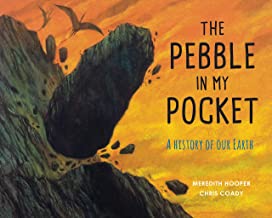 The street beneath my feetUnder earth, Under waterPop up VolcanoLook inside volcanoPoemReading Strategies – Using Prior Knowledge/Previewing, Questioning, Making Inferences, Summarising.Year 2VOCABULARYRecognising simple recurring literary language in stories and poetry discussing and clarifying the meanings of words, linking new meanings to known vocabulary.Discussing their favourite words and phrases. Vocab to teach: pebble, rock, molten rock, dinosaur, mammoth, glacier, earth, climate, mantle rock, melted, treacle, boiling, crust, rind, continents, oceans, falls, blows, heats, cools, nibbling, smoothed, eroded, broken down, powder, crumble, disintegrate, lava, erode, boulder, embedded, residents, conglomerate, particles, sedimentary rock, fossils, crevasses. VERBAL REASONING Making inferences on the basis of what is being said and done answering and asking questions.Predicting what might happen on the basis of what has been read so far.Participate in discussion about books, poems and other works that are read to them and those that they can read for themselves, taking turns and listening to what others say.Explain and discuss their understanding of books, poems and other material, both those that they listen to and those that they read for themselves. LITERACY KNOWLEDGEListening to, discussing and expressing views about a wide range of contemporary and classic poetry, stories and non-fiction at a level beyond that at which they can read independently.Being introduced to non-fiction books that are structured in different ways.LANGUAGE STRUCTURERead words containing common suffixes.Read further common exception words, noting unusual correspondences between spelling and sound and where these occur in the word.BACKGROUND KNOWLEDGEUnderstand both the books that they can already read accurately and fluently and those that they listen to by: drawing on what they already know or on background information and vocabulary provided by the teacher.Checking that the text makes sense to them as they read and correcting inaccurate reading. Year 3VOCABULARYUse dictionaries to check the meaning of wordsVERBAL REASONING Justify their views about what they have read: with support at the start of year 3 and increasingly independently by the end of year 4. Listen to and discuss a wide range of non-fiction and reference books or textbooks Articulate and justify answers, arguments and opinions; Use spoken language to develop understanding through imagining and exploring ideas in role play drama; Select and use appropriate registers for effective communicationLITERACY KNOWLEDGEDeveloping knowledge and skills in reading non-fiction about a wide range of subjects. Develop their understanding and enjoyment of stories and non-fiction. Retrieve and record information from non-fiction.LANGUAGE STRUCTUREBACKGROUND KNOWLEDGEEcho reading – Phrasing and power in voiceChoral reading – ensure children use powerPitch: The musicality of the reading voice – including tone and intonation.Power: The strength given to the reading voice – including volume and stress.Year 2-writing about real events -writing for different purposes -planning or saying out loud what they are going to write about -writing down ideas and/or key words, including new vocabulary -encapsulating what they want to say, sentence by sentence -evaluating their writing with the teacher and other pupils -re-reading to check that their writing makes sense and that verbs to indicate time are used correctly and consistently, including verbs in the continuous form -proof-reading to check for errors in spelling, grammar and punctuation [for example, ends of sentences punctuated correctly] -read aloud what they have written with appropriate intonation to make the meaning clear. Year 3 -Consolidating their writing skills, vocabulary, grasp of sentence structure and knowledge of linguistic terminology. -Enhance the effectiveness of what they write as well as increasing their competence. -Build on what they have learnt, particularly in terms of the range of their writing and more varied grammar, vocabulary and narrative structures from which they can draw to express their ideas. -Plan their writing by discussing writing similar to that which they are planning to write in order to understand and learn from its structure, vocabulary and grammarWriting Outcomes Poetry Story maps Fact files Instructions Writing in role Narrative descriptions Book making Diary entryHistory Know and understand significant aspects of the history of the wider world Understand historical concepts such as continuity and change, cause and consequence, similarity, difference and significance and use them to make connections, draw contrasts … frame historically-valid questions and create their own structured accounts, including written narratives and analyses. Art and Design Produce creative work, exploring their ideas and recording experiences. Become proficient in drawing, painting, sculpture and other art, craft and design techniques. Design and Technology Select from and use a wide range of materials and components, including construction materials … according to their functional properties and aesthetic qualities Science Compare and group together different kinds of rocks on the basis of their appearance and simple physical properties Describe in simple terms how fossils are formed when things that have lived are trapped within rockRecognise that soil are made from rocks and organic matter.Ongoing, independent reading – children have independent reading book linked to 95-98% accuracyClass Book – selected age appropriate texts – linked to anchor text where appropriate- Horrible Geography Books.Reading display – 6 p’s, vocabulary displayed with context and meaningFluency – MDFS – use for children who are just off RWI every 2 weeks and half termlyOngoing, independent reading – children have independent reading book linked to 95-98% accuracyClass Book – selected age appropriate texts – linked to anchor text where appropriate- Horrible Geography Books.Reading display – 6 p’s, vocabulary displayed with context and meaningFluency – MDFS – use for children who are just off RWI every 2 weeks and half termlyOngoing, independent reading – children have independent reading book linked to 95-98% accuracyClass Book – selected age appropriate texts – linked to anchor text where appropriate- Horrible Geography Books.Reading display – 6 p’s, vocabulary displayed with context and meaningFluency – MDFS – use for children who are just off RWI every 2 weeks and half termlyOngoing, independent reading – children have independent reading book linked to 95-98% accuracyClass Book – selected age appropriate texts – linked to anchor text where appropriate- Horrible Geography Books.Reading display – 6 p’s, vocabulary displayed with context and meaningFluency – MDFS – use for children who are just off RWI every 2 weeks and half termlySummerSummerSummerSummerTextsAnchor and SupplementaryExplicit Focus Points Black – NC Objectives     Black and bold – ideas for teachingGreen – Reading Rope Strands Language ComprehensionBackground knowledge, Vocabulary, Language Structure, Verbal reasoningLiteracy KnowledgeFluency Development (6 Ps – identify specific focus)Pitch, Power, PacePunctuation, PausePassionWriting Objectives/Cross Curricular linksTilly and the Time Machine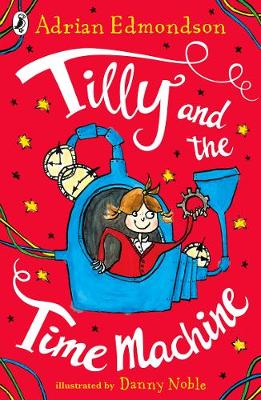 VOCABULARYchecking that the text makes sense to them, discussing their understanding and explaining the meaning of words in contextdiscussing words and phrases that capture the reader’s interest and imaginationVERBAL REASONING drawing inferences such as inferring characters' feelings, thoughts and motives from their actions, and justifying inferences with evidencepredicting what might happen from details stated and impliedidentifying main ideas drawn from more than 1 paragraph and summarising theseLITERACY KNOWLEDGEasking questions to improve their understanding of a textIdentifying themes and conventions in a wide range of booksLANGUAGE STRUCTUREidentifying how language, structure and presentation contribute to meaningPause: The knowing of when not to read and for how longPitch: The musicality of the reading voice – including tone and intonationPace: The speed and rhythm of what we read. Narrative Instructions for inventionsMarcy and The Riddle of The Sphinx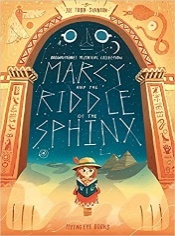 Arthur and the golden rope (same author)The secret of black rock (link to prior learning)The Egyptian Cinderella (traditional tale)The great egyptian grave robberyReading Strategies – Using Prior Knowledge/Previewing, Questioning, Making Inferences, Summarising.Year 2VOCABULARYrecognising simple recurring literary language in stories and poetry (same author- different texts)discussing and clarifying the meanings of words, linking new meanings to known vocabularydiscussing their favourite words and phrasesVERBAL REASONING explain and discuss their understanding of books, poems and other material, both those that they listen to and those that they read for themselvesparticipate in discussion about books, poems and other works that are read to them and those that they can read for themselves, taking turns and listening to what others saychecking that the text makes sense to them as they read, and correcting inaccurate readingmaking inferences on the basis of what is being said and doneanswering and asking questionspredicting what might happen on the basis of what has been read so farLITERACY KNOWLEDGEbecoming increasingly familiar with and retelling a wider range of stories, fairy stories and traditional taleslistening to, discussing and expressing views about a wide range of contemporary and classic poetry, stories and non-fiction at a level beyond that at which they can read independentlydiscussing the sequence of events in books and how items of information are relatedLANGUAGE STRUCTUREBACKGROUND KNOWLEDGEdrawing on what they already know or on background information and vocabulary provided by the teacherYear 3VOCABULARYapply their growing knowledge of root words, prefixes and suffixes (etymology and morphology) both to read aloud and to understand the meaning of new words they meetread further exception words, noting the unusual correspondences between spelling and sound, and where these occur in the wordusing dictionaries to check the meaning of words that they have readdiscussing words and phrases that capture the reader’s interest and imaginationVERBAL REASONING listening to and discussing a wide range of fiction, poetry, plays, non-fiction and reference books or textbooksreading books that are structured in different ways and reading for a range of purposesasking questions to improve their understanding of a textparticipate in discussion about both books that are read to them and those they can read for themselves, taking turns and listening to what others sayLITERACY KNOWLEDGEincreasing their familiarity with a wide range of books, including fairy stories, myths and legends, and retelling some of these orallyidentifying themes and conventions in a wide range of bookschecking that the text makes sense to them, discussing their understanding, and explaining the meaning of words in contextdrawing inferences such as inferring characters’ feelings, thoughts and motives from their actions, and justifying inferences with evidencepredicting what might happen from details stated and impliedidentifying main ideas drawn from more than 1 paragraph and summarising theseLANGUAGE STRUCTUREidentifying how language, structure, and presentation contribute to meaningBACKGROUND KNOWLEDGEPause: The knowing of when not to read and for how long.Pace: The speed and rhythm at which we read.Punctuation: The adherence to and understanding of the marks an author has placed upon the page.PoetryNarrative – adventure storyComparing books by the same author Year 2writing narratives about personal experiences and those of others (real and fictional)planning or saying out loud what they are going to write aboutwriting down ideas and/or key words, including new vocabularyencapsulating what they want to say, sentence by sentenceevaluating their writing with the teacher and other pupilsrereading to check that their writing makes sense and that verbs to indicate time are used correctly and consistently, including verbs in the continuous formproofreading to check for errors in spelling, grammar and punctuation (for example, ends of sentences punctuated correctly)read aloud what they have written with appropriate intonation to make the meaning clearYear 3discussing writing similar to that which they are planning to write in order to understand and learn from its structure, vocabulary and grammardiscussing and recording ideascomposing and rehearsing sentences orally (including dialogue), progressively building a varied and rich vocabulary and an increasing range of sentence structuresorganising paragraphs around a themein narratives, creating settings, characters and plotassessing the effectiveness of their own and others’ writing and suggesting improvementsproposing changes to grammar and vocabulary to improve consistency, including the accurate use of pronouns in sentencesproofread for spelling and punctuation errorsread their own writing aloud to a group or the whole class, using appropriate intonation and controlling the tone and volume so that the meaning is clearextending the range of sentences with more than one clause by using a wider range of conjunctions, including: when, if, because, althoughusing the present perfect form of verbs in contrast to the past tensechoosing nouns or pronouns appropriately for clarity and cohesion and to avoid repetitionusing conjunctions, adverbs and prepositions to express time and causeusing fronted adverbialsusing commas after fronted adverbialsindicating possession by using the possessive apostrophe with plural nounsusing and punctuating direct speechuse and understand the grammatical terminology accurately and appropriately when discussing their writing and readingGeography/History- using maps/locational knowledge Ongoing, independent reading – children have independent reading book linked to 95-98% accuracyClass Book – selected age appropriate texts – linked to anchor text where appropriate- Arthur and the golden rope (same author) The secret of black rock (link to prior learning and same author)Reading display – 6 p’s, vocabulary displayed with context and meaningFluency – MDFS – use for children who are just off RWI every 2 weeks and half termlyOngoing, independent reading – children have independent reading book linked to 95-98% accuracyClass Book – selected age appropriate texts – linked to anchor text where appropriate- Arthur and the golden rope (same author) The secret of black rock (link to prior learning and same author)Reading display – 6 p’s, vocabulary displayed with context and meaningFluency – MDFS – use for children who are just off RWI every 2 weeks and half termlyOngoing, independent reading – children have independent reading book linked to 95-98% accuracyClass Book – selected age appropriate texts – linked to anchor text where appropriate- Arthur and the golden rope (same author) The secret of black rock (link to prior learning and same author)Reading display – 6 p’s, vocabulary displayed with context and meaningFluency – MDFS – use for children who are just off RWI every 2 weeks and half termlyOngoing, independent reading – children have independent reading book linked to 95-98% accuracyClass Book – selected age appropriate texts – linked to anchor text where appropriate- Arthur and the golden rope (same author) The secret of black rock (link to prior learning and same author)Reading display – 6 p’s, vocabulary displayed with context and meaningFluency – MDFS – use for children who are just off RWI every 2 weeks and half termly